DOKUMENTASI INSTERVIEW DENGAN INFORMAN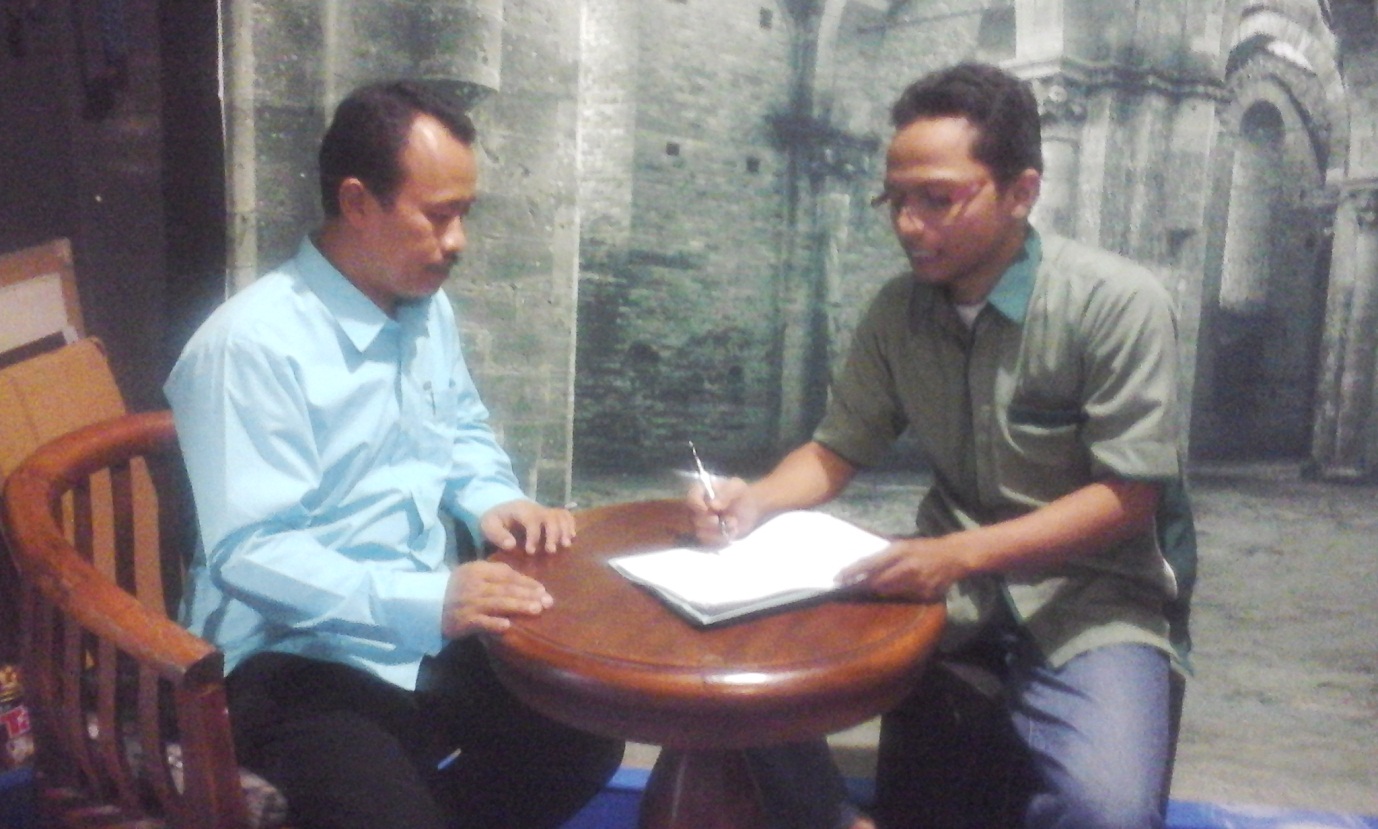 Interview dengan Bapak Drs. Sihabbudin (Kepala MTs N Sumberejo Blitar)Pada hari Senin, 4 Mei 2015 di Kepala Madrasah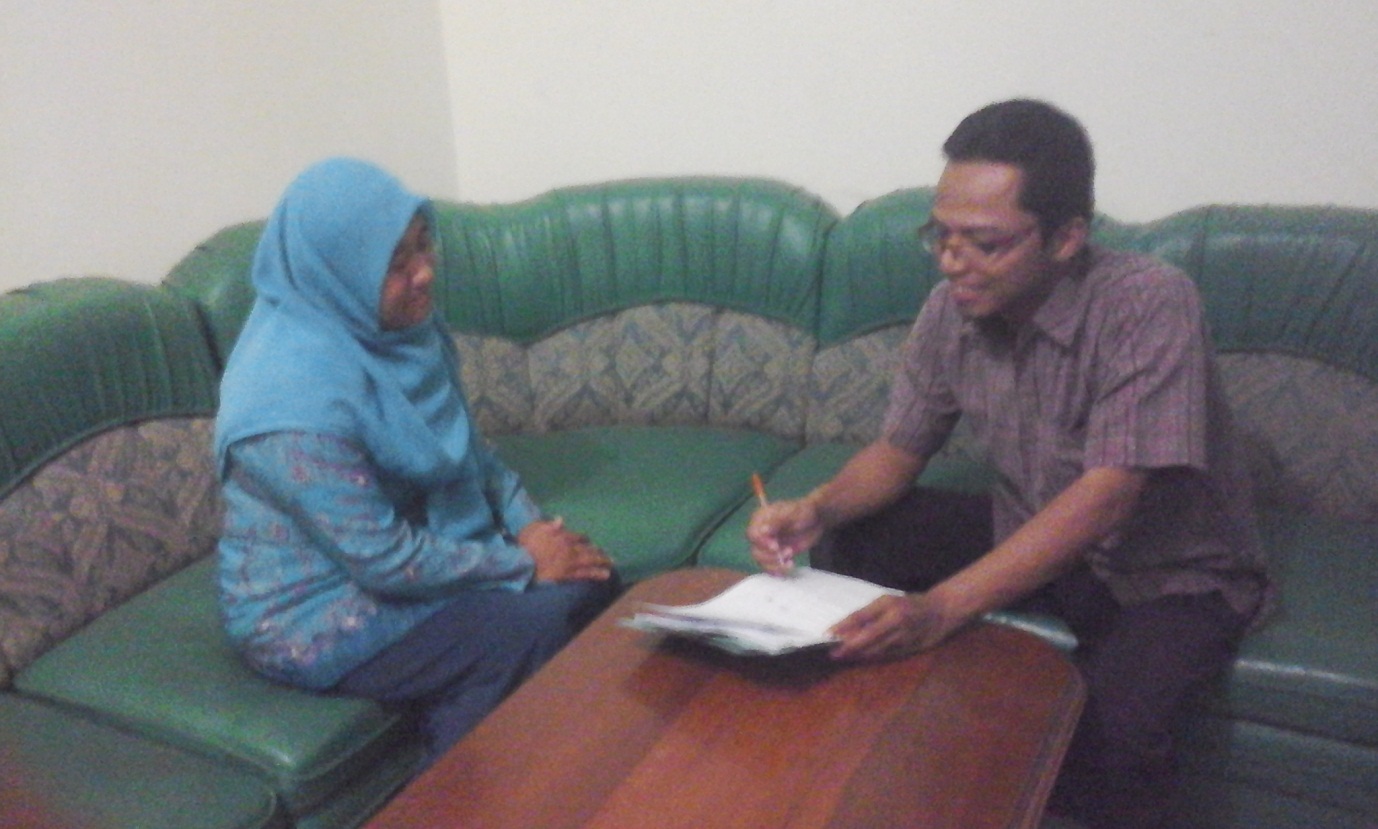 Interview dengan Ibu Wahyuning Styani, SE (Guru IPS)Pada Hari Rabu, 13 Mei 2015 di ruang guru)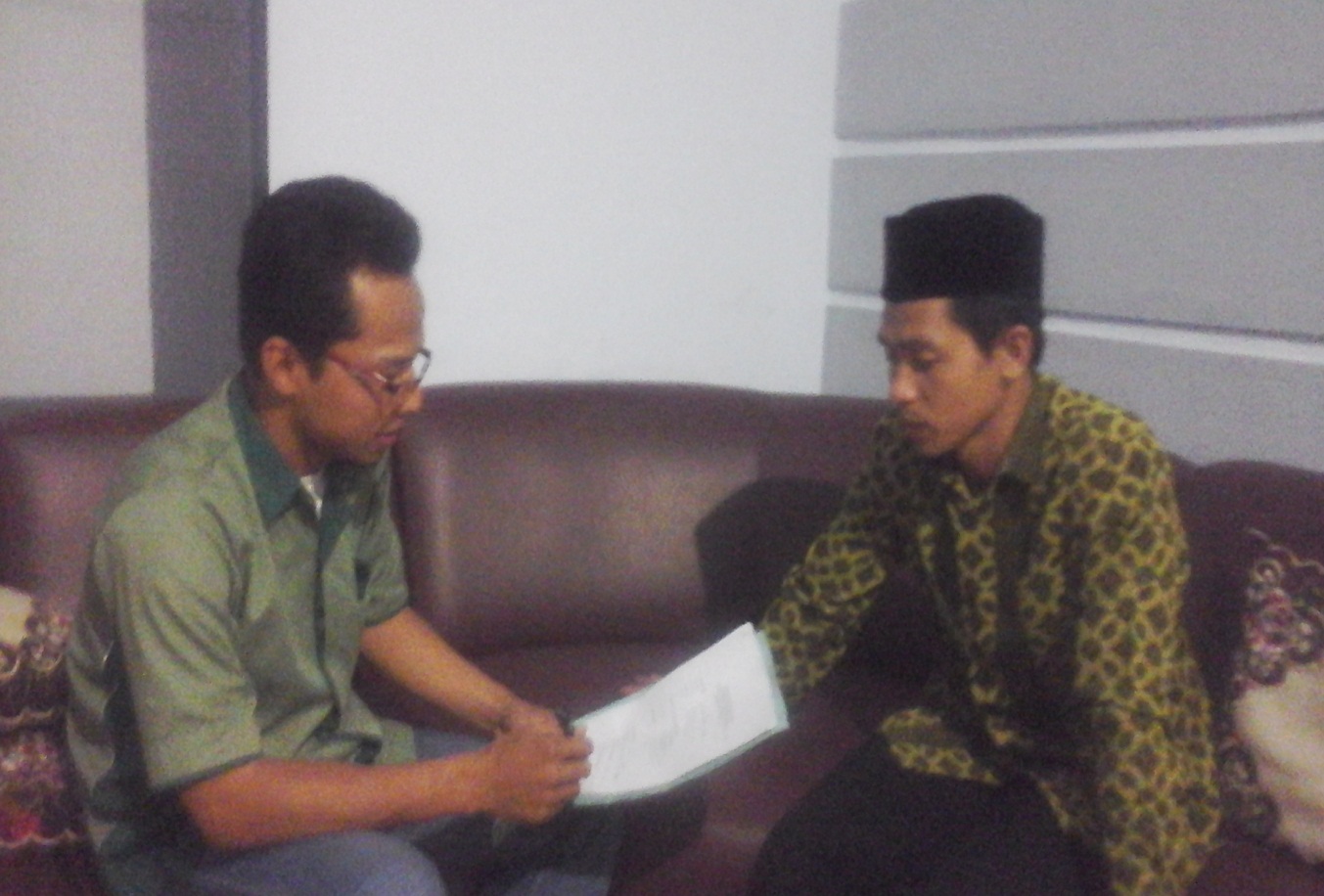 Interview dengan Bapak Mahbub (Guru Bahasa Arab)Pada hari sabtu, 16 Mei 2015 di ruang Guru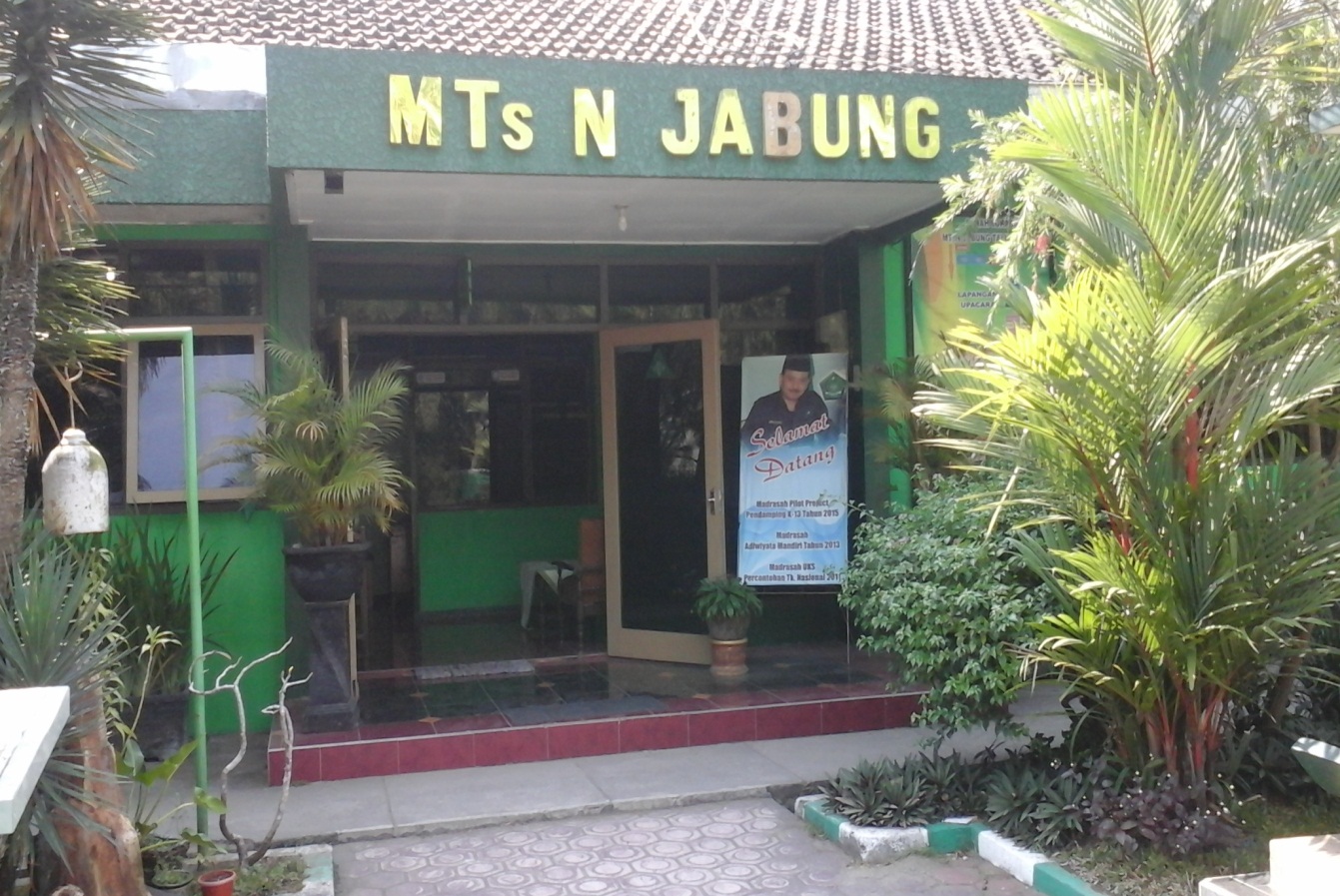 Kantor MTs Negeri Jabung Talun BlitarDiambil Pada Hari Sabtu, 16 Mei 2015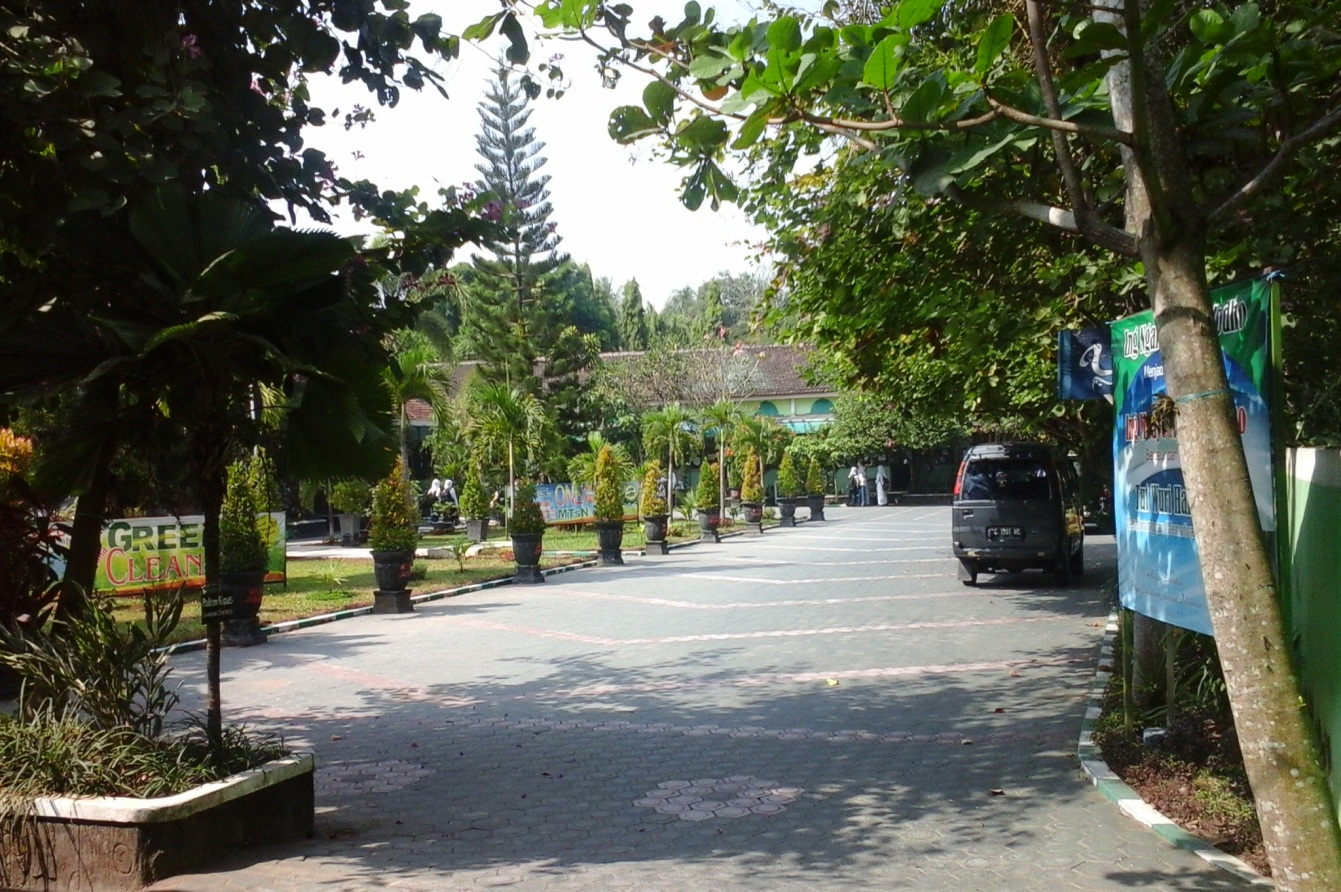 Halaman Asri MTs Negeri Jabung Talun BlitarDiambil Pada Hari Sabtu, 16 Mei 2015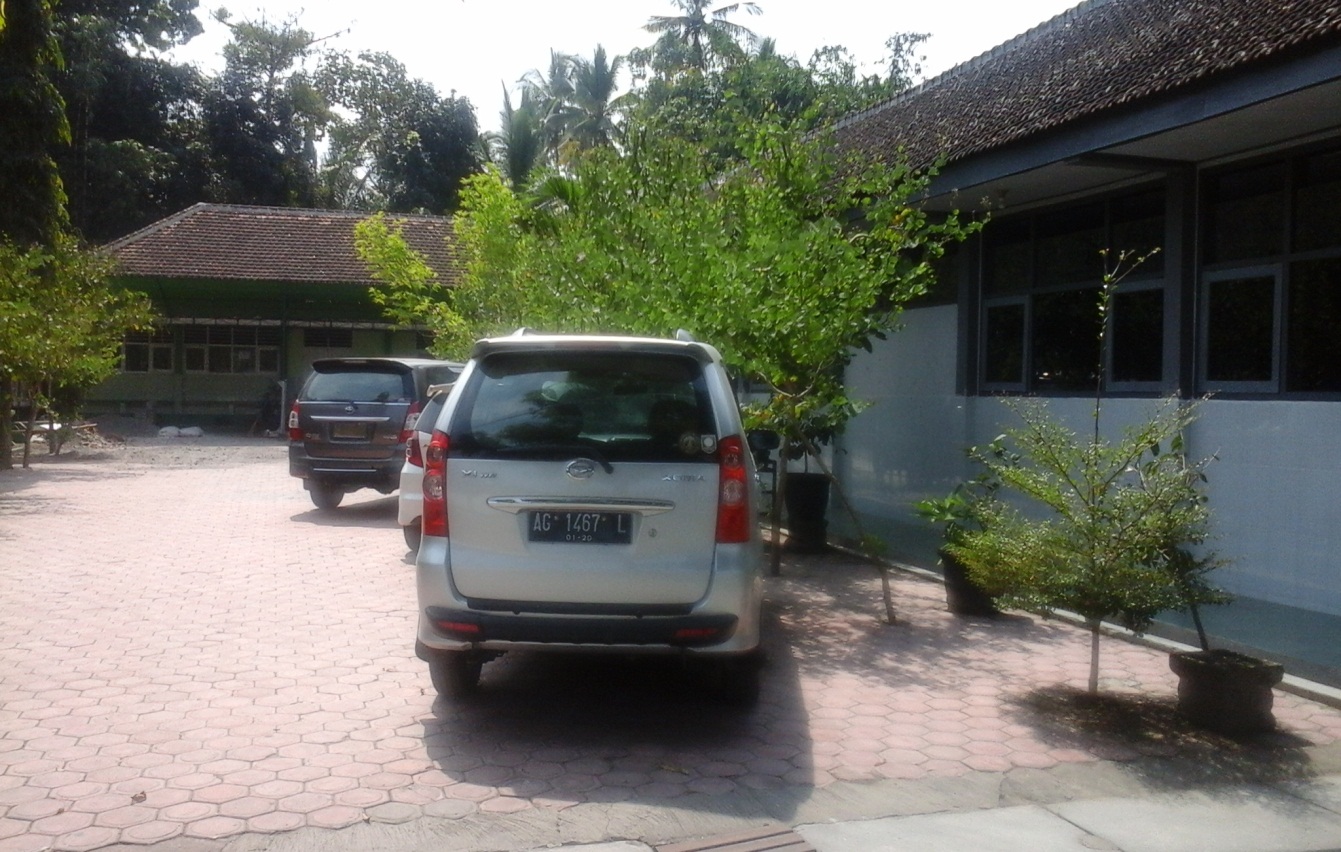 Ruangan Kelas MTs Negeri Sumberejo BlitarPada hari Senin, 4 Mei 2015 di Kepala Madrasah